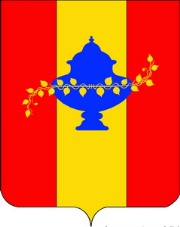 Руководителю общеобразовательнойорганизации, участвующих в реализации проекта «Равенство образовательных возможностей», МБОУ СОШ с.Базарная Кеньша Никольского районаП.В.Штыркову28.02.2020 № 114Уважаемые коллеги!Во исполнение реализации Концепции муниципальной системы оценки качества образования Никольского района Пензенской области, утвержденной приказом Управления образования администрации Никольского района Пензенской области от 13.10.2020  № 70 (приложение 7 дорожной каты по направлению «Организация работы со школами с низкими образовательными результатами») направляем «Рекомендации по разработке плана (программы) работы школ по повышению качества образования (для школ с низкими образовательными результатами)».И.о.начальника Управления образования администрации Никольского района  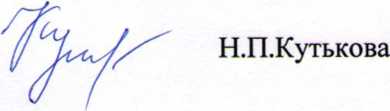 Пензенской области                                                                                           Рекомендациипо разработке плана (программы) работы школ
по повышению качества образования
(для школ с низкими образовательными результатами)ВведениеВ рамках модернизации общего образования, реализации региональных программ Пензенской области в 2020 году продолжается работа, направленная на обеспечение государственных гарантий доступности и равных государственных возможностей получения качественного образования всех уровней. В то же время продолжают оставаться в зоне риска ряд школ со стабильно низкими результатами обучения и школы, функционирующие в неблагоприятных социальных условиях. В принятых на федеральном и региональном уровнях документах вопросы повышения качества образования определены как приоритетные.Согласно методическим рекомендациям Министерства образования и науки, школы с низкими результатами обучения - это школы, показывающие устойчивые низкие результаты обучения на всех ступенях образования, ведущие к дезадаптации учащихся и препятствующие продолжению их образовательной и профессиональной траектории; школы, функционирующие в неблагоприятных социальных условиях, - школы, обучающие наиболее сложные категории учащихся и работающие в сложных территориях, как правило, в условиях ресурсных дефицитов.С целью повышения качества образования в школах с низкими результатами обучения и школ, функционирующих в неблагоприятных социальных условиях, разработан проект «Равенство образовательных возможностей», включающий механизмы поддержки таких школ на региональном и муниципальном уровнях, а также систему мероприятий по его реализации.Предлагаемые методические рекомендации по разработке плана (программы) работы школ по повышению качества образования (далее - рекомендации) адресованы руководящим и педагогическим работникам общеобразовательных организаций с низкими образовательными результатами.При разработке рекомендаций использовались методические материалы Министерства образования и науки Российской Федерации, подготовленные Центром Социально-экономического развития школы НИУ «Высшая школа экономики», материалы из опыта работы и др.Региональный проект «Равенство образовательных возможностей»Цель - повышение качества образования в общеобразовательных организациях, работающих в неблагоприятных социальных условиях и имеющих низкие образовательные результаты.Задачи:выявление школ с низкими образовательными результатами (далее - ШНР) в соответствии с региональными показателями;организация диагностических мероприятий, направленных на выявление «проблемных зон» школ с низкими образовательными результатами;организация научно-методического сопровождения ШНР по итогам диагностических мероприятий;создание условий для профессионального роста педагогов и руководителей ШНР;осуществление мониторинга динамики показателей ГИА, ВПР, независимой оценки качества подготовки обучающихся ШНР.Результаты:позитивная динамика результатов ГИА, ВПР в ШНР;положительная динамика результатов обучения детей по итогам внутришкольных мониторингов.Направления реализации проектаВыявление школ с низкими образовательными результатами и включение их в проект осуществляется на основе показателей мониторинга средних школьных результатов ЕГЭ, ОГЭ по русскому языку и математике (базовый и профильный уровни), результатов ВПР обучающихся (за последние 3 года), независимой оценки качества образования. Использовали метод рейтинга образовательных результатов школ. Критерий отбора участников проекта - низкий рейтинг в 2-х и более показателях результативности.Причины появления ШНР могут быть внешними по отношению к школе. Например, географическая удаленность школы от города и связанная с этой удаленностью проблема обеспечения образовательного процесса педагогическими кадрами или наличие фактора социально сложного контингента, что способствует формированию неблагоприятной для развития ребенка социальной среды или удалённость школ от места проживания детей.«Внутренние» условия, непосредственно связанные с особенностями образовательного процесса, - условия, которые могут формировать образовательное неравенство: это и неэффективное управление, и неразвитая организационная культура, и выявленные очевидные профессиональные дефициты учителей (в области предметной подготовки, психологопедагогической подготовки, например, при работе с детьми с ограниченными возможностями здоровья и т. д.).Школы анализируют и предоставляют информацию по прилагаемой анкете (расширенный социальный паспорт ШНР).При разработке содержания расширенного социального паспорта общеобразовательных организаций используется:методика идентификации школ с низкими результатами обучения и школ, функционирующих в неблагоприятных социальных условиях мероприятия ФЦПРО (п.2.2. «Повышение качества образования в школах с низкими результатами обучения и в школах, функционирующих в неблагоприятных социальных условиях, путем реализации региональных проектов и распространение их результатов»);материалы Министерства просвещения РФ о проведении отбора региональных программ развития образования в целях предоставления бюджетам субъектов Российской Федерации субсидий на софинансирование расходов, возникающих при реализации государственных программ субъектов Российской Федерации, мероприятия которых направлены на повышение качества образования в ШНР и в школах, функционирующих в неблагоприятных социальных условиях).Обработка результатов анкетирования позволяет ШНР выявить факторы, оказывающие негативное влияние на образовательные результаты.Проблемный контингент (социо-демографические факторы)Большое число неблагополучных и неполных семей;Высокая доля семей мигрантов;Большое число детей с особенными потребностями, поведенческимипроблемами, педагогически запущенных.Проблемы управления и кадровые (инфраструктурные)Нехватка педагогических кадров определенной направленности (всреднем 36 % учителей преподают более 2х предметов в ШНР);Отсутствие или нехватка дефектологов, психологов;Недостаток квалифицированных педагогов.Проблемы образовательной стратегии и культуры школы(педагогические)Низкий уровень преподавания;Устаревшие учебные технологии и формы оценивания учебныхрезультатов;Отсутствие внутришкольного мониторинга успеваемости;Отсутствие акцента на учебных достижениях, низкая учебная мотивацияучеников.Выводы об отсутствии акцента деятельности школ на учебных достижениях, о низкой учебной мотивации учащихся делаются на основе результатов исследования, цель которого - выявление уровней учебной мотивации и преобладающих мотивов обучения. В ходе исследования используются элементы методик М.Р. Гинзбурга, М.И. Лукьяновой, Н.В. Калининой.Научно-методическая и информационно-консультативная поддержка руководителей и педагогов ШНР реализуется:через организацию мероприятий на базе ГАОУ ДПО ИРР ПО (проблемных, практико-ориентированных семинаров, вебинаров, круглых столов и др.):проведение выездных консультаций, зональных практикоориентированных семинаров для педагогов ШНР;методическое сопровождение проведения ВПР в школах-участницах проекта;реализацию адресной программы повышения квалификации для педагогов школ-участниц проекта;распространение опыта работы школ, имеющих высокие образовательные результаты;направление в ШНР методических материалов по организации работы школы по повышения качества образования, по организации работы школьных методических объединений и др.Примерная структура и рекомендации по содержаниюшкольного плана (программы) повышения качества образования
(для школ с низкими образовательными результатами)План (программа) повышения качества образования разрабатывается с учетом анализа результатов диагностических мероприятий, направленных на выявление «проблемных зон» (анализа результатов ГИА, ВПР, независимой оценки качества образования), данных социальных паспортов школ.При разработке плана (программы) повышения качества образования предлагаем воспользоваться примерной структурой и содержанием, которые включают:Титульный лист плана (программы)Титульный лист содержит информацию о полном наименовании общеобразовательной организации в соответствии с Уставом; о наименовании плана (программы) повышения качества образования; о разработчиках программы (приложение 1).Пояснительная записка (обоснование значимости плана (программы) на основе анализа проблемных зон; цель, задачи).В пояснительной записке необходимо:обосновать значимость деятельности школы в направлении повышения качества образования для развития образовательной организации;сформулировать цель, задачи реализации плана (программы) повышения качества образования;сроки и этапы реализации плана (программы).Выявление проблем, затруднений в сложившейся педагогической практике возможно только на основе всестороннего анализа ситуации, в том числе с использованием результатов оценочных процедур (внешних и внутренних). Для выявления противоречия, постановки проблемы любого проекта важно проанализировать внутреннюю среду образовательной организации, например, опираясь на результаты самообследования, SWOT- анализа, результатов мониторинга по удовлетворенности деятельностью образовательной организации, других мониторинговых исследований и др.Цель плана (программы) представляет собой желаемый результат деятельности, реализуемый в ограниченные сроки и направленный на качественное (существенное или радикальное) развитие чего-либо. Цель формулируется кратко и предельно точно, в смысловом отношении выражая то основное, чего хотят достичь разработчики программы.В логике цели формулируются задачи как конкретные действия, разрешение или совершение которых приближает к раскрытию темы и достижению цели. Формулируя задачи, следует помнить, что в процессе их решения фактически задается программа реализации плана: дать описание, выявить, дать характеристику, раскрыть специфику, подобрать методы, разработать программу, собрать сведения, проанализировать данные и т.д. Таким образом, каждая следующая задача может решаться только на основе результата решения предыдущей. Сформулированные цели и задачи должны отражать основное назначение плана (программы).Содержание плана (программы) с указанием сроков реализации и ожидаемых результатовПлан (программа) работы школы по повышению качества образования - это детальный, развернутый во времени, сбалансированный по ресурсам и исполнителям, взаимоувязанный перечень организационных и других мероприятий, направленных на достижение общей цели или решение поставленной задачи. План представляется по направлениям в соответствии с указанными сроками. Виды работ располагаются в хронологическом порядке. Мероприятия планируются в соответствии с задачами.Основная цель реализации плана (программы) - интеграция всех участников для выполнения комплекса работ, обеспечивающих достижение конечных результатов.Основные направления деятельности школ по повышению качества образования (примерные):аналитические и организационные мероприятия;методические мероприятия;работа с обучающимися;работа с родителями.План оформляется в виде таблицы (приложение 2).Во всех школах-участницах регионального проекта «Равенство образовательных возможностей» будут проводиться мониторинги уровня мотивации обучающихся, независимая оценка качества подготовки обучающихся и др. Поэтому при составлении плана (программы) необходимо включить мероприятия в соответствии с дорожной картой проекта.(титульный лист)План (программа) повышения качества образования
общеобразовательной организации — участницы проекта
«Равенство образовательных возможностей»Тема (при необходимости)Муниципальный район, городской округОбразовательная организацияПримерный план работы школы по повышению качества образования наУправление образованияадминистрации Никольского районаПензенской области   442680  ул. Московская  2, г. Никольск Пензенская областьтел. 4-26-74;  4-27-71; факс (884165) 4-13-60E-mail: nikolsk_uo@edu-penza.ruОГРН/ИНН 1035801500085/5826102100№п/пСодержание деятельностиСрокиреализацииОтветственныеРезультатАналитические и организационные мероприятияАналитические и организационные мероприятияАналитические и организационные мероприятияАналитические и организационные мероприятияАналитические и организационные мероприятия1.Анализ результатов ГИА и ВПР2.Заполнение социального паспорта школы (внутренние и внешние факторы, влияющие на качество образования: материально-техническая база, социальный статус семей, социальное окружение )3.Выявление проблем, влияющих на качество образованияМетодические мероприятияМетодические мероприятияМетодические мероприятияМетодические мероприятияМетодические мероприятия1.2.3.4.5.Работа с обучающимисяРабота с обучающимисяРабота с обучающимисяРабота с обучающимисяРабота с обучающимися1.2.3.4.Работа с родителямиРабота с родителямиРабота с родителямиРабота с родителямиРабота с родителямиРабота с родителями1.2.3.